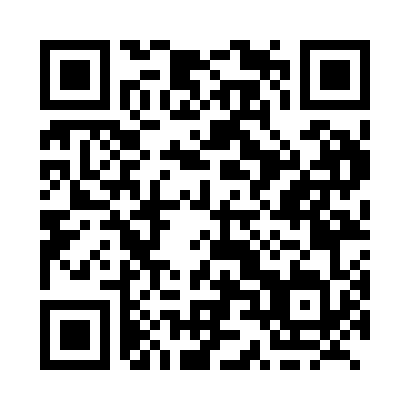 Prayer times for Admiral Rock, Nova Scotia, CanadaWed 1 May 2024 - Fri 31 May 2024High Latitude Method: Angle Based RulePrayer Calculation Method: Islamic Society of North AmericaAsar Calculation Method: HanafiPrayer times provided by https://www.salahtimes.comDateDayFajrSunriseDhuhrAsrMaghribIsha1Wed4:276:021:116:118:209:552Thu4:256:001:116:128:229:573Fri4:235:591:106:138:239:594Sat4:215:571:106:138:2410:015Sun4:195:561:106:148:2510:036Mon4:175:551:106:158:2610:047Tue4:155:531:106:168:2810:068Wed4:135:521:106:168:2910:089Thu4:115:511:106:178:3010:1010Fri4:105:491:106:188:3110:1111Sat4:085:481:106:188:3210:1312Sun4:065:471:106:198:3410:1513Mon4:045:461:106:208:3510:1714Tue4:025:451:106:218:3610:1815Wed4:015:431:106:218:3710:2016Thu3:595:421:106:228:3810:2217Fri3:575:411:106:238:3910:2418Sat3:565:401:106:238:4110:2519Sun3:545:391:106:248:4210:2720Mon3:535:381:106:258:4310:2921Tue3:515:371:106:258:4410:3022Wed3:505:361:106:268:4510:3223Thu3:485:361:106:268:4610:3424Fri3:475:351:116:278:4710:3525Sat3:455:341:116:288:4810:3726Sun3:445:331:116:288:4910:3827Mon3:435:321:116:298:5010:4028Tue3:415:321:116:298:5110:4129Wed3:405:311:116:308:5210:4330Thu3:395:301:116:308:5310:4431Fri3:385:301:116:318:5310:46